Unit: The Potting Shed…Buried Treasure 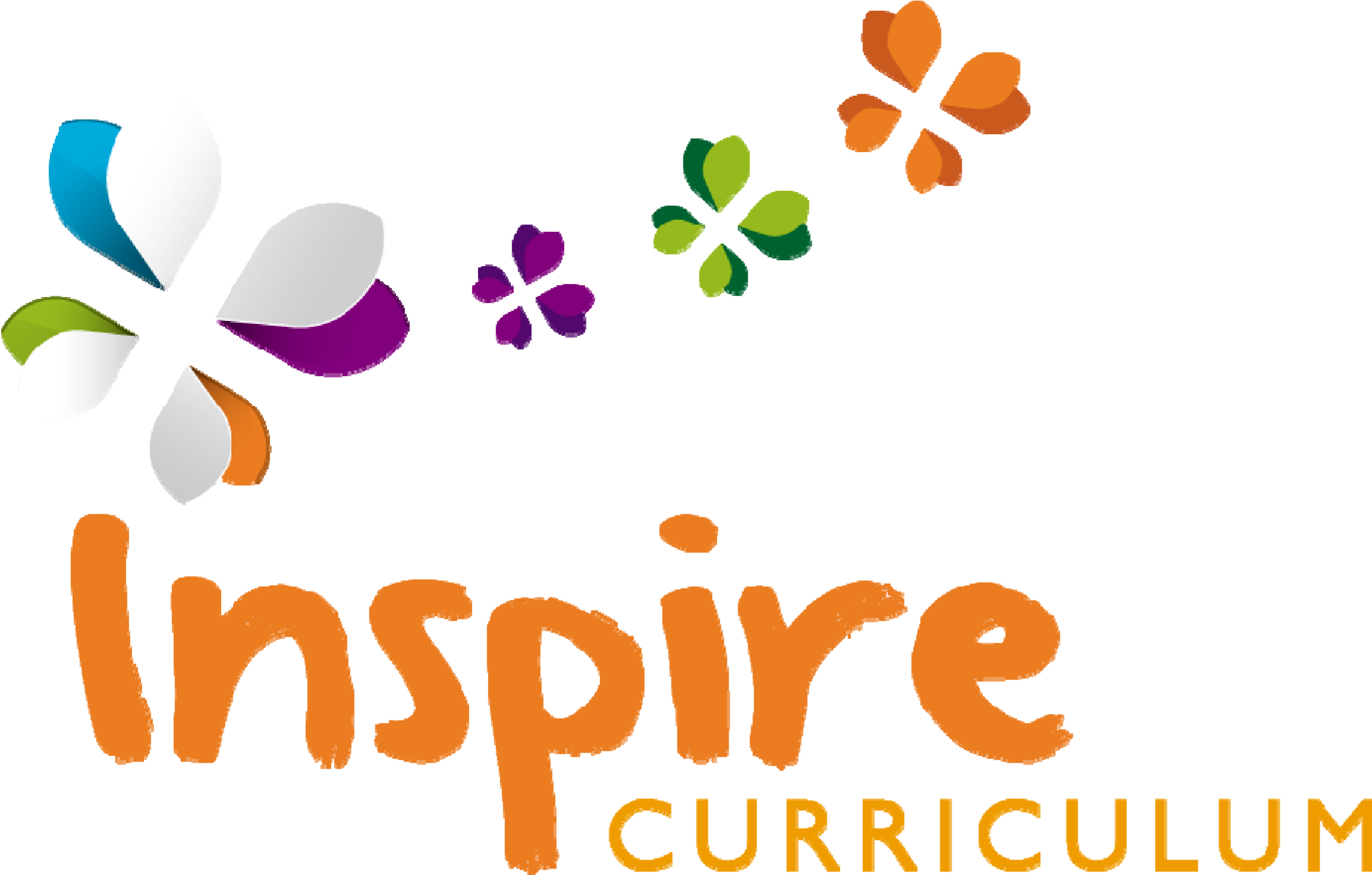 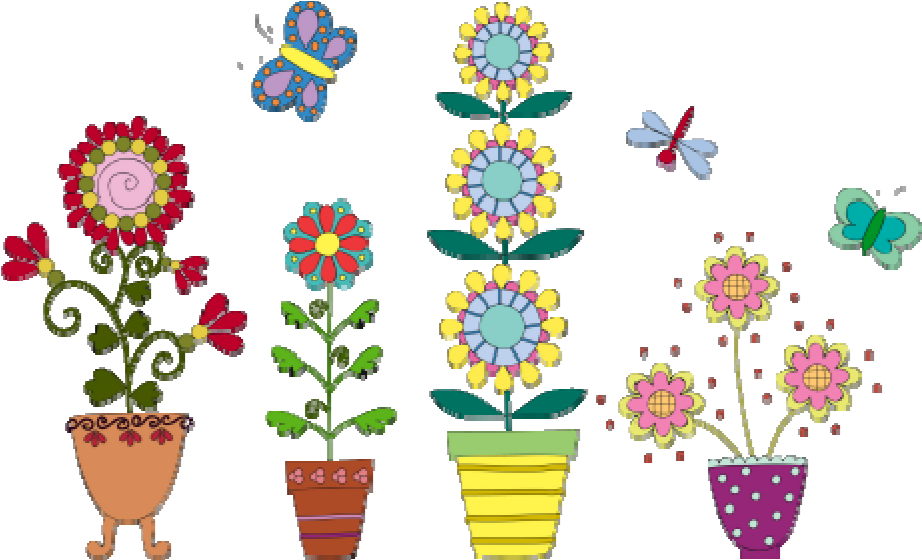 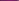 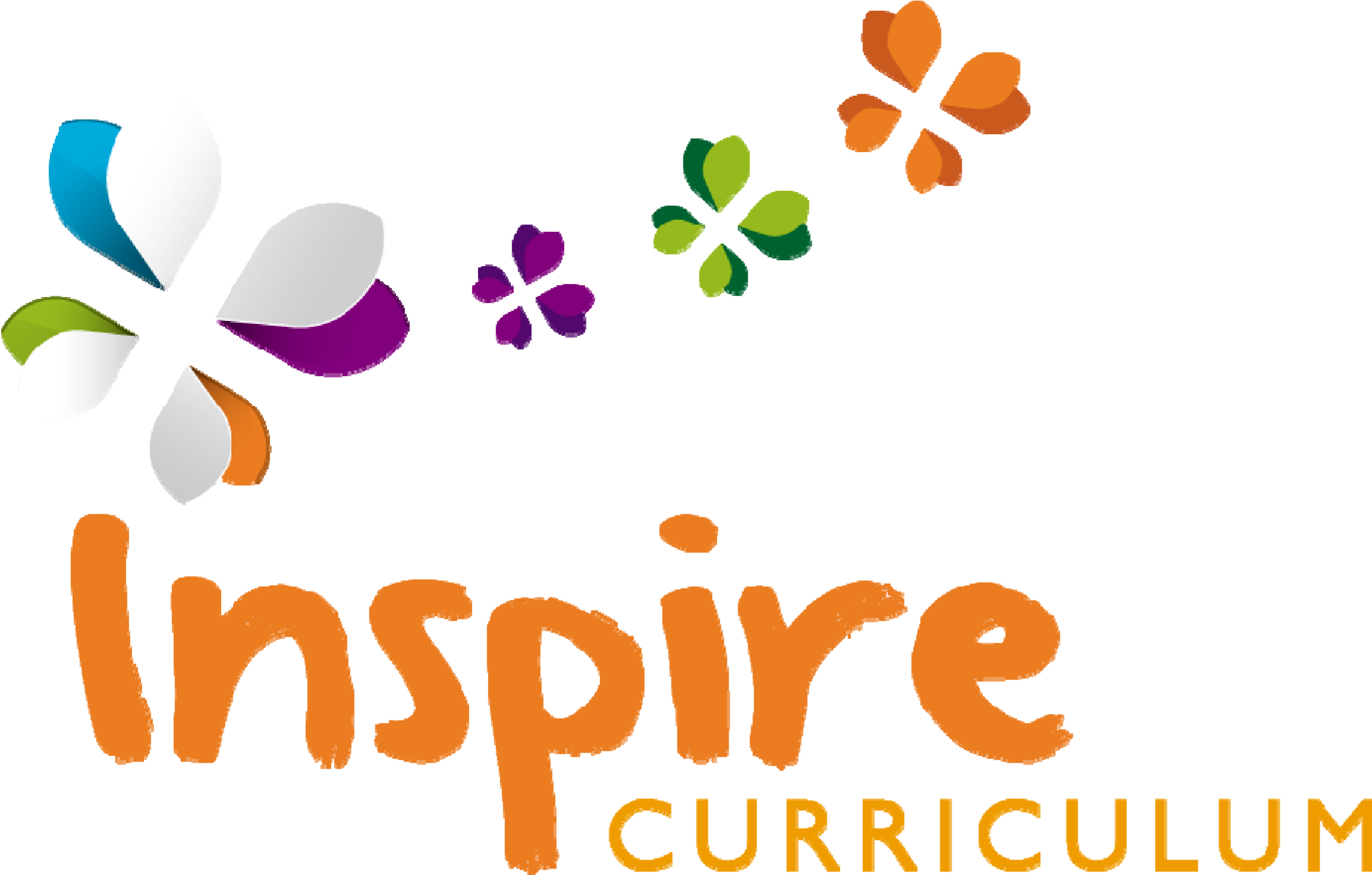 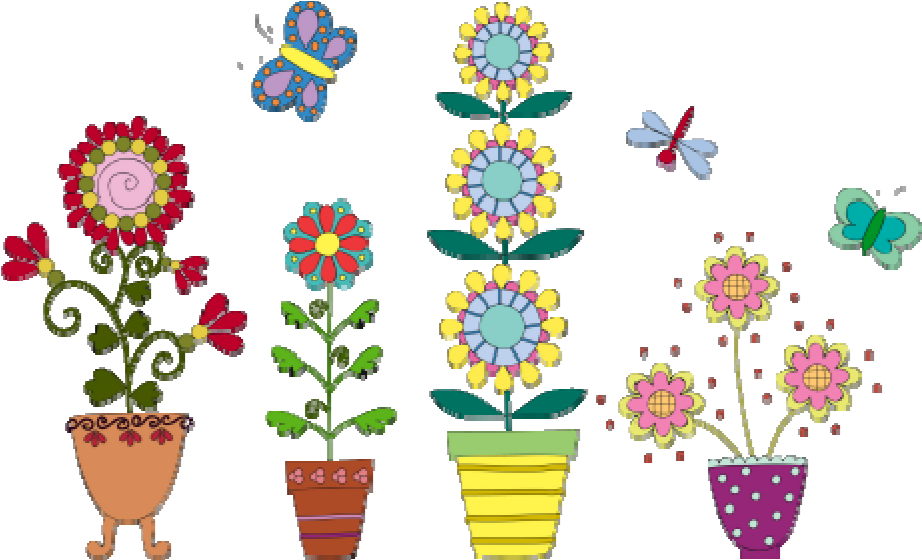 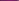 Year: 1 Term: Spring 3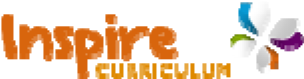 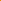 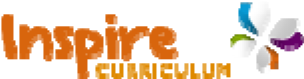 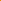 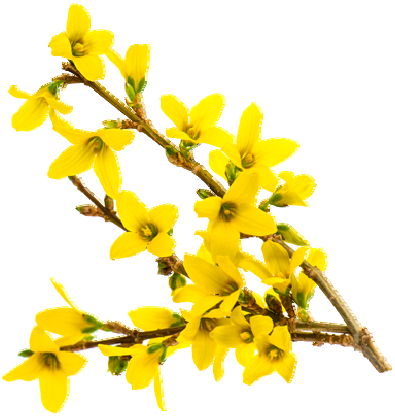 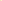 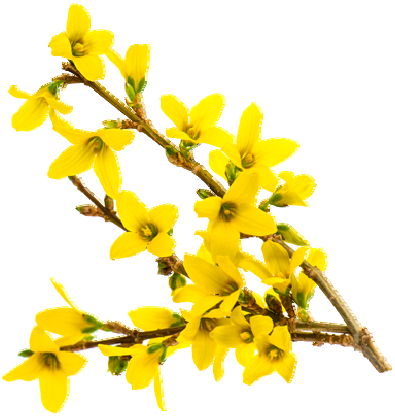 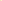 Unit Overview Through this Unit, pupils will find out how we have so many beautiful plants growing in our local gardens through learning about plant hunter George Forrest. After he arrives in a time machine, the pupils will learn about his life and work, through looking at original photographs and other resources. The pupils will draw contrasts between the past and the present, by speaking to a modern day plant hunter. The pupils’ knowledge of what is growing in their area will deepen through local walks and a visit to a local garden. Pupils will name plants through using identification cards and develop skills such as observation, identification and asking and answering questions. Alongside this exploration, the children will learn about another quest, through learning and performing The Gingerbread Man. The classroom should be set up as a storytelling area, the home of the little old man and old woman. Include character masks, the refrain and key vocabulary from the Gingerbread Man, laminated speech bubbles for the pupils to write on, shopping list pro forma, gingerbread recipe cards and balances. Set up an outdoor role-play area as a Garden Centre where pupils can plant seeds and buy and sell plants. Provide whiteboards or clipboards, pencils to price plants, laminated pages from garden catalogues, pots, compost, seeds, plant labels and watering cans. Include plans of the school area and garden catalogues in the art/ making area. Pupils could stick items on the plans to show what they would like to grow at school. The children will be deciding how they would like to share what they have learned at the end of the unit, so there may be planing for an audience, an assembly, an exhibition to organise in advance. Programme of Study  Programme of Study  Programme of Study  Unit: The Potting Shed…Buried Treasure Year: 1 Term: Spring 3 Unit: The Potting Shed…Buried Treasure Year: 1 Term: Spring 3 Unit: The Potting Shed…Buried Treasure Year: 1 Term: Spring 3 Key: FT = First Teaching OG = On Going Please note that all appendices and guidelines referred to in the programme of study are available to download at: https://www.gov.uk/government/collections/national-curriculum  The POS codes replace the DfE bullets for ease of reference. Spoken Language Spoken Language Spoken Language SL1 listen and respond appropriately to adults and their peers listen and respond appropriately to adults and their peers SL2 ask relevant questions to extend their understanding and knowledge ask relevant questions to extend their understanding and knowledge SL3 use relevant strategies to build their vocabulary use relevant strategies to build their vocabulary SL4 articulate and justify answers, arguments and opinions articulate and justify answers, arguments and opinions SL5 give well-structured descriptions, explanations and narratives for different purposes, including for expressing feelings give well-structured descriptions, explanations and narratives for different purposes, including for expressing feelings SL6 maintain attention and participate actively in collaborative conversations, staying on topic and initiating and responding to comments maintain attention and participate actively in collaborative conversations, staying on topic and initiating and responding to comments SL7 use spoken language to develop understanding through speculating, hypothesising, imagining and exploring ideas use spoken language to develop understanding through speculating, hypothesising, imagining and exploring ideas SL8 speak audibly and fluently with an increasing command of Standard English speak audibly and fluently with an increasing command of Standard English SL9 participate in discussions, presentations, performances, role play, improvisations and debates participate in discussions, presentations, performances, role play, improvisations and debates SL10 gain, maintain and monitor the interest of the listener(s) gain, maintain and monitor the interest of the listener(s) SL11 consider and evaluate different viewpoints, attending to and building on the contributions of others consider and evaluate different viewpoints, attending to and building on the contributions of others SL12 select and use appropriate registers for effective communication select and use appropriate registers for effective communication These statements apply to all Years.  The content should be taught at a level appropriate to the age of the pupils (taken from notes and guidance [nonstatutory]).  Speaking and listening activities throughout the Unit have been designed with these POS statements in mind.  Specific speaking and listening objectives are provided for some English lessons where appropriate. These statements apply to all Years.  The content should be taught at a level appropriate to the age of the pupils (taken from notes and guidance [nonstatutory]).  Speaking and listening activities throughout the Unit have been designed with these POS statements in mind.  Specific speaking and listening objectives are provided for some English lessons where appropriate. These statements apply to all Years.  The content should be taught at a level appropriate to the age of the pupils (taken from notes and guidance [nonstatutory]).  Speaking and listening activities throughout the Unit have been designed with these POS statements in mind.  Specific speaking and listening objectives are provided for some English lessons where appropriate. Reading - word reading Reading - word reading Reading - word reading WR1 apply phonic knowledge and skills as the route to decode words OG WR2 respond speedily with the correct sound to graphemes (letters or groups of letters) for all  40+ phonemes, including, where applicable, alternative sounds for graphemes OG WR3 read accurately by blending sounds in unfamiliar words containing GPCs that have been taught  OG WR4 read common exception words, noting unusual correspondences between spelling and sound and where these occur in the word  OG WR6 read other words of more than one syllable that contain taught GPCs  OG WR8 read aloud accurately books that are consistent with their developing phonic knowledge and that do not require them to use other strategies to work out words  OG WR9 re-read these books to build up their fluency and confidence in word reading  OG Reading – comprehension Reading – comprehension Reading – comprehension RC1 develop pleasure in reading, motivation to read, and understanding by:  RC1.1 listening to and discussing a wide range of poems, stories and non-fiction at a level beyond that at which they can read independently OG RC1.2 being encouraged to link what they read or hear read to their own experiences  OG RC1.3 becoming very familiar with key stories, fairy stories and traditional tales, retelling them and considering their particular characteristics OG RC1.4 recognising and joining in with predictable phrases OG RC1.5 learning to appreciate rhymes and poems, and to recite some by heart  OG RC1.6 discussing word meanings, linking new meanings to those already known  OG RC2 understand both the books they can already read accurately and fluently and those they listen to by:  RC2.1 drawing on what they already know or on background information and vocabulary provided by the teacher  OG RC2.2 checking that the text makes sense to them as they read and correcting inaccurate reading  OG RC2.3 discussing the significance of the title and events OG RC2.4 making inferences on the basis of what is being said and done OG RC2.5 predicting what might happen on the basis of what has been read so far OG RC3 participate in discussion about what is read to them, taking turns and listening to what others say  OG RC4 explain clearly their understanding of what is read to them  OG  Writing - transcription – spelling Writing - transcription – spelling WTS1 spell: See English Appendix 1 WTS1.1 words containing each of the 40+ phonemes already taught  OG WTS1.2 common exception words  OG WTS1.3 the days of the week OG WTS2 name the letters of the alphabet OG WTS2.1 naming the letters of the alphabet in order OG WTS2.2 using letter names to distinguish between alternative spellings of the same sound  OG WTS4 apply simple spelling rules and guidance, as listed in English Appendix 1  OG WTS5 write from memory simple sentences dictated by the teacher that include words using the GPCs and common exception words taught so far  OG Writing – handwriting Writing – handwriting WH1 sit correctly at a table, holding a pencil comfortably and correctly  OG WH2 begin to form lower-case letters in the correct direction, starting and finishing in the right place  OG WH3 form capital letters  OG WH4 form digits 0-9  OG WH5 understand which letters belong to which handwriting ‘families’ (i.e. letters that are formed in similar ways) and to practise these  OG Writing - composition  Writing - composition  WC1 write sentences by:  WC1.1 saying out loud what they are going to write about OG WC1.2 composing a sentence orally before writing it  OG WC1.3 sequencing sentences to form short narratives OG WC1.4 re-reading what they have written to check that it makes sense OG WC2 discuss what they have written with the teacher or other pupils OG WC3 read aloud their writing clearly enough to be heard by their peers and the teacher OG Writing - vocabulary, grammar and punctuation Writing - vocabulary, grammar and punctuation WVGP1 develop their understanding of the concepts set out in English Appendix 2 by: WVGP1.1 leaving spaces between words  OG WVGP1.2 joining words and joining clauses using and  OG WVGP1.3 beginning to punctuate sentences using a capital letter and a full stop, question mark or exclamation mark  OG WVGP1.4 using a capital letter for names of people, places, the days of the week and the personal pronoun ‘I’  OG WVGP1.6 use the grammatical terminology in English Appendix 2 in discussing their writing  OG Number and place value  Number and place value  Number and place value  1 count to and across 100, forwards and backwards, beginning with 0 or 1, or from any given number 2 count, read and write numbers to 100 in numerals, count in multiples of twos, fives and tens 3 given a number, identify one more and one less 4 identify and represent numbers using objects and pictorial representations including the number line, and use the language of: equal to, more than, less than (fewer), most, least Addition and subtraction Addition and subtraction Addition and subtraction 2 represent and use number bonds and related subtraction facts within 20 Measurement Measurement Measurement 1 compare, describe and solve practical problems for: 1.1 length and heights (e.g. long/short, longer/shorter, tall/short, double/half) 1.2 mass or weight (e.g. heavy/light, heavier than, lighter than) 1.3 capacity/volume (full/empty, more than, less than, half, half full, quarter) 2 measure and begin to record the following; 2.1 lengths and heights 2.2 mass/weight 2.3 capacity and volume 3 recognise and know the values of different denominations of coins and notes Working scientifically Working scientifically Working scientifically 1 asking simple questions and recognising that they can be answered in different ways  2 observing closely, using simple equipment 3 performing simple tests 4 identifying and classifying 5 using their observations and ideas to suggest answers to questions 6 gathering and recording data to help in answering questions Plants Plants Plants 1 identify and name a variety of common wild and garden plants, including deciduous and evergreen trees 2 identify and describe the basic structure of a variety of common flowering plants, including trees 1 to use a range of materials to design and make products 2 to use drawing, painting and sculpture to develop and share their ideas, experiences and imagination 1 use their voices expressively by singing songs and speaking chants and rhymes  2 play tuned and untuned instruments musically  1 understand what algorithms are; how they are implemented as programs on digital devices; and that programs execute by following precise and unambiguous instructions 2 create and debug simple programs 3 use logical reasoning to predict the behaviour of simple programs 6 use technology safely and respectfully, keeping personal information private; identify where to go for help and support when they have concerns about content or contact on the internet or other online technologies 